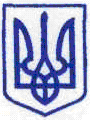 КИЇВСЬКА МІСЬКА РАДАІІ  СЕСІЯ   IX СКЛИКАННЯРІШЕННЯ________________№ _________________ПРОЄКТПро утворення наглядової ради Київської муніципальної академії музики ім. Р.М. ГлієраВідповідно до Закону України «Про культуру», статті 37 Закону України «Про вищу освіту», Статуту Київської муніципальної академії музики ім. Р.М. Глієра, затвердженого розпорядженням виконавчого органу Київської міської ради (Київської міської державної адміністрації) від 07 лютого 2008 року № 102 (у редакції розпорядження виконавчого органу Київської міської ради (Київської міської державної адміністрації) від 28 серпня 2020 року № 1301), Київська міська радаВИРІШИЛА:Утворити наглядову раду Київської муніципальної академії музики ім. Р.М. Глієра.Уповноважити Департамент культури виконавчого органу Київської міської ради (Київської міської державної адміністрації) затверджувати склад наглядової ради Київської муніципальної академії музики ім. Р.М. Глієра.Офіційно оприлюднити це рішення в порядку, встановленому законодавством України.Контроль за виконанням цього рішення покласти на постійну комісію Київської міської ради з питань культури, туризму та суспільних комунікацій.Київський міський голова 					Віталій КЛИЧКОПОДАННЯ:Депутатка Київської міської ради			         Вікторія МУХАДепутат Київської міської ради			         Володимир АНДРУСИШИНПОГОДЖЕНО:Постійна комісія Київської міської ради з питань культури, туризму та суспільних комунікацій Голова                                                                                                  Вікторія МУХА Секретар                                                                         Володимир АНДРУСИШИНВ. о. начальника управління правового забезпеченнядіяльності Київської міської ради                               Валентина ПОЛОЖИШНИК                                           ПОЯСНЮВАЛЬНА ЗАПИСКАдо проєкту рішення Київської міської ради «Про утворення наглядової ради Київської муніципальної академії музики ім. Р.М. Глієра»Обґрунтування необхідності прийняття рішенняПідставою прийняття цього рішення є необхідність утворення та затвердження складу наглядової ради Київської муніципальної академії музики ім. Р.М. Глієра, що підпорядкована Департаменту культури виконавчого органу Київської міської ради (Київської міської державної адміністрації), власником та засновником якої є територіальна громада міста Києва, від імені якої виступає Київська міська рада.Утворення наглядової ради у закладі вищої освіти передбачено статтею 37 Закону України «Про вищу освіту» та положеннями Статуту Київської муніципальної академії музики ім. Р.М. Глієра, затвердженого розпорядженням виконавчого органу Київської міської ради (Київської міської державної адміністрації) від 07 лютого 2008 року № 102 (у редакції розпорядження виконавчого органу Київської міської ради (Київської міської державної адміністрації) від 28 серпня 2020 року № 1301).Порядок формування наглядової ради, строк її повноважень, компетенція та порядок діяльності визначаються Статутом Київської муніципальної академії музики ім. Р.М. Глієра. Мета прийняття рішенняМетою прийняття даного рішення є врегулювання питань, пов’язаних з діяльністю Київської муніципальної академії музики ім. Р.М. Глієра, яка визначається в Законі України «Про культуру», Законі України «Про вищу освіту» та в установчих документах.Загальна характеристика та основні положення проєкту рішенняПроєкт рішення складається з преамбули та чотирьох пунктів. Проєктом пропонується утворення наглядової ради Київської муніципальної академії музики ім. Р.М. Глієра та затвердження її складу Департаментом культури виконавчого органу Київської міської ради (Київської міської державної адміністрації).Стан нормативно-правової бази у даній сфері правового регулюванняПроєкт рішення розроблено відповідно до Закону України «Про культуру», Закону України «Про вищу освіту», Закону України «Про фахову передвищу освіту».Фінансово-економічне обґрунтування Реалізація даного проєкту рішення не потребує додаткових витрат з бюджету міста Києва.Прогноз соціально-економічних та інших наслідків прийняття рішенняПрийняття даного рішення дозволить врегулювати питання, пов’язані з діяльністю Київської муніципальної академії музики ім. Р.М. Глієра.Суб’єкти подання проєкту рішенняСуб’єктом подання даного проєкту рішення є депутати Київської міської ради.Доповідач на пленарному засіданніДоповідач на пленарному засіданні сесії Київської міської ради – депутатка Київської міської ради, голова постійної комісії Київської міської ради з питань культури, туризму та суспільних комунікацій Муха Вікторія Вячеславівна.Депутатка Київської міської ради			         Вікторія МУХАДепутат Київської міської ради			         Володимир АНДРУСИШИН